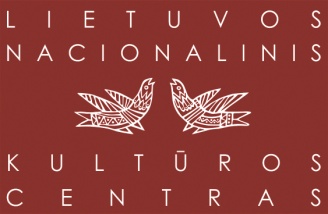 Renginių garso režisierių specialistų S E M I N A R A SUNIVERSALUS KULTŪROS CENTRO ĮGARSINIMAS. 
ERDVINIS GARSAS NE TIK KINELietuvos nacionalinis kultūros centras
2017 m. birželio 6  d. 10 val.Didžioji salėDidžioji salė9.30–10.00 val.Dalyvių registracija;10.00–11.30 val.Psichoakustika.  Erdvinio garso principai;Technologijos vystymasis nuo stereo iki Dolby SR; 5.1; 7.1; Barco Aura; Dolby Atmos.Lektorius  –  Algimantas Kupčinskas11.30–12.30 val.Pietūs12.30–14.00 val.Erdvinio garso efektai, kaip papildoma meninės išraiškos priemonė;Kur naudojamas erdvinis garsas;Architektūrinė akustika ir jos įtaka galutiniam įgarsinimo rezultatui;Garso šaltinių technologijos, jų privalumai ir trūkumai. Point Source, Line Array, Stearable Array;Universalus kultūros centro įgarsinimas. Kinas, koncertas, spektaklis;Skaitmeniniai garso pultai ir jų galimybės. Pranašumas prieš analoginius pultus. Lektorius  –  Ričardas Baltuonis14.00–14.20 val.Pertraukėlė14.20–16.00 val.Elektros energijos instaliacijos ypatybės renginiuose;Aktualijos – atsakymai į klausimus.Lektorius  –  Gintautas Kankalis